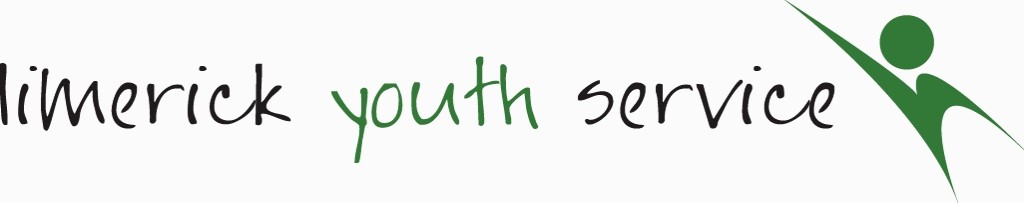 Application for EmploymentPlease complete this form for all vacancies at Limerick Youth Service.Please type:	Incomplete/illegible applications will not be accepted.Candidates will be short listed for interview on the basis of information supplied on their applications.This application form, when completed, should be returned to: Sinead Noonan, HR, Limerick Youth Service. Email: sineadn@limerickyouthservice.org  Position applied for:										Name in Full:											Address:											Telephone Home:							Mobile:		Email address:										Notice Period:										Have you previously applied to or been employed by this organisation? Yes	 NoIf yes, please give details.____________________________________________________________________________________________________________________________________________________Do you hold a current Full Driving Licence? 	Y		N	Do you have access to own transport in order to fulfil the requirements of the role?	Y		N	Employment History:Please start with your most recent employment history. Include any period of unemployment. No period should be left unaccounted. (Where citing voluntary experience you must provide evidence of number of days/hours etc. worked over what period of time). If necessary continue on a separate sheet. Education Record  Second Level (Most recent education first)  Third Level:Professional / Occupational Training/ Courses Attended(Most recent training first)Describe your experience of the following in the course of your work to date:Working with Young People in a Non-Formal Environment: (Groupwork, programme delivery etc)Planning & Organisational Skills: How do you manage your time effectively to achieve outcomes? Programme Planning, design etc. Communication & Interpersonal Skills: e,g, facilitation skills, networking, etc. Describe your ability to liaise with a range of contacts and build relationships. Please comment on any particular programmes you have developed that were successfulOutline your experience in the area of administration in particular: preparing reports, record keeping, annual plans and computer skills. Working as part of a Team Any Other Information That May Help in Assessing Your Application: e.g. any other attributes you may have for this position or any other particulars you wish to include relating to occupation.Special Interests/Achievements: e.g .any certificates/successes outside of workPlease indicate how you meet the requirements for the post. You are invited give any additional information which you wish to have taken into account in support of your application, and to list hobbies, spare time activities, interests, membership of voluntary organisations etc.Work References: (Please give names and addresses of two persons, other than persons related to you, who can give a reference for previous employment.(a)	Name:         _______________________	(b) Name: 	_____________________Occupation:     _______________________	Occupation:	_____________________Tel No.:           _______________________	Tel No.:         	_____________________Address:         _______________________	Address:     	_____________________	           _______________________			            _____________________Email	           _______________________	         Email:	            _____________________Closing date for receipt of applications is Friday 8th October 2021 by 5pmApplications received after this date will only be accepted on the basis of a Certificate of Posting showing that the application was posted in time before the closing date.Data Protection Clause:All personal information provided on this application form will be stored securely by the organisation and will be used for the purposes of the recruitment process. Application forms will be retained for a minimum of 12 months in the case of unsuccessful applicants and in the case of a successful candidate for the duration of their employment and for a minimum of two years thereafter. This information will not be disclosed to any third party without your consent except where necessary to comply with statutory requirements. Internally your information will be kept confidential and only made available as necessary. You may at any time make a request for access to the personal information held about you. Should you wish to make any changes in relation to the information stored about you, please contact the HR Department.Declaration:Are there any current/ previous personal, employment or background reasons that may be recognised now or at a later stage as deeming you unsuitable to work with children and/or young people? If yes please state your reason(s) below.__________________________________________________________________________Signed:   _______________________________	    Date: _________________________IS AN EQUAL OPPORTUNITIES EMPLOYERDatesDatesEmployers Name & AddressPosition Held and Brief List of Duties and ResponsibilitiesReason for Leaving/SalaryFromToEmployers Name & AddressPosition Held and Brief List of Duties and ResponsibilitiesReason for Leaving/SalaryDatesDatesSchool/ College AttendedExaminations TakenYear Results/Grades ObtainedFromToSchool/ College AttendedExaminations TakenYear Results/Grades ObtainedDatesDatesSchool, College or UniversityExaminations/Course TakenYear Degree/Qualification Obtained.Results/Grades Obtained/Other DistinctionsFromToSchool, College or UniversityExaminations/Course TakenYear Degree/Qualification Obtained.Results/Grades Obtained/Other DistinctionsDatesDatesCollege, Institute or EmployerName & Type of Training e.g. Full time, part time, distance learningQualifications obtainedYear of AwardFromToCollege, Institute or EmployerName & Type of Training e.g. Full time, part time, distance learningQualifications obtainedYear of AwardI hereby certify that all statements given by me on this application are true and correct without omission and that any mis-statements given may disqualify my application or in the event of my obtaining employment result in disciplinary action up to and including dismissal.  I also fully recognise that canvassing will disqualify my application.